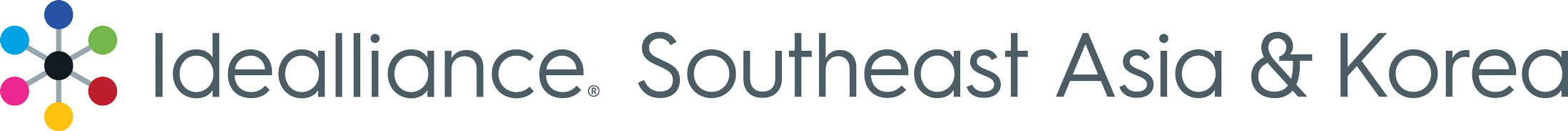 407-1, C, 168, Gasan digital 1-ro, Geumcheon-gu, Seoul, 08507, Rep. of KOREAPhone: 82-2-2026-5126 Fax: 82-2-2026-5121 www.idealliancekorea.orgPhiếu đăng ký khóa học G7 Expert/ProfessionalThời gian học: 09-12/09/2019 (4 ngày)Địa điểm: Công ty cổ phần In ấn và Bao bì giấy GoldsunHọc phí áp dụng cho học viên vùng Đông Nam Á                                  (Đơn vị tính: USD)Thông tin cá nhânTrình độ/Bằng cấp/Kinh nghiệm làm việcNgày: 				                                                                                          Ký tên:     _____________Vui lòng nộp phiếu đăng ký về Idealliance Đông Nam Á và Hàn Quốc qua email hjahn@idealliancekorea.org trước ngày 31/8/2019. Chân thành cảm ơn.Hội viênThành viên □Thành viên □Không thành viên □Không thành viên □Chứng chỉG7 ExpertG7 ProfessionalG7 ExpertG7 ProfessionalHọc phí1,0001,0001,5001,500Lệ phí chứng chỉ50005000Tổng cộng1,5001,0002,0001,500Loại chứng chỉG7 Expert □G7 Professional □G7 Professional □TênChức vụCông tyDoanh thu hàng năm~1triệu(USD) □.             1triệu~10triệu(USD) □            10triệu(USD)~ □~1triệu(USD) □.             1triệu~10triệu(USD) □            10triệu(USD)~ □~1triệu(USD) □.             1triệu~10triệu(USD) □            10triệu(USD)~ □Địa chỉĐiện thoạiFaxDi độngE-mailNămHọc viện/Tổ chức/Công tyBằng cấp/Giải thưởng